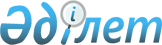 Об организации социальных рабочих мест на 2004 год
					
			Утративший силу
			
			
		
					Постановление акимата Щербактинского района от 4 февраля 2004 года N 23/1. Зарегистрировано Департаментом юстиции Павлодарской области 16 марта 2004 года за N 2348. Утратило силу в связи с истечением срока действия (письмо Департамента юстиции Павлодарской области от 18 марта 2009 года N 4-06/1966)      

 Сноска. Утратило силу в связи с истечением срока действия (письмо Департамента юстиции Павлодарской области от 18 марта 2009 года N 4-06/1966).      В целях реализации Закона Республики Казахстан от 23 января 2001 года "О занятости населения" N 149-II, пункт 6 статья 7, пункт 2 статья 5, акимат района ПОСТАНОВЛЯЕТ:

      1. Утвердить Правила организации и финансирования социальных рабочих мест. 

      2. Утвердить целевые группы, нуждающиеся в социальной защите по безработице.

      3. Отделу занятости заключать договора на социальные рабочие места с предприятиями и организациями, обеспечить приоритетное направление безработных из целевых групп.

      4. Финансирование социальных рабочих мест производить за счет средств районного бюджета 010 "Программа занятости" подпрограмма 103149 "Дополнительные меры по социальной защите граждан в сфере занятости населения" и средств работодателя по его заявке.

      5. Контроль за исполнением данного постановления возложить на заместителя акима района Темиржанову Г.С.     Исполняющий обязанности

     акима района                                В.Савчук

Утверждены постановлением   

акимата района      

N 23/1 от 4 февраля 2004 года

"Об организации социальных рабочих

мест на 2004 год"      ПРАВИЛА ОРГАНИЗАЦИИ И

ФИНАНСИРОВАНИЯ СОЦИАЛЬНЫХ РАБОЧИХ МЕСТ 

 

1. Общие положения      1. Настоящие Правила определяют порядок организации и финансирования социальных рабочих мест для трудоустройства безработных из целевых групп населения, регулируют основные условия и систему расчетов с организациями (независимо от форм собственности), которые предоставят социальные рабочие места.

      2. Основные понятия, используемые в настоящих Правилах:социальное рабочее место рабочее место, создаваемое работодателями для трудоустройства безработных граждан, зарегистрированных в отделе занятости с частичной или полной компенсацией затрат работодателя на оплату труда принятых работников за счет средств местного бюджета. целевые группы группы, установленные Законом Республики Казахстан "О занятости населения", как испытывающие затруднения в трудоустройстве и требующие социальной защиты.

      3. На безработных, трудоустроенных на социальные рабочие места распространяются законодательные акты Республики Казахстан о труде пенсионном обеспечении и страховании.

      4. Направление на трудоустройство на социальные рабочие места осуществляется отделом занятости.  

 

2. Порядок организации социальных рабочих

мест и трудоустройства на них безработных      5. Социальные рабочие места для трудоустройства безработных предоставляются или создаются предприятиями и организациями на условиях частичной или полной оплаты принятых на эти рабочие места работников.

      6. Отделом занятости заключаются договора на выполнение социальных работ с предприятиями и организациями, в которых будут предоставлены или созданы социальные рабочие места, сроки и условия финансирования социальных рабочих мест.

      7. При заключении договоров отделом занятости,предпочтение отдается предприятиям и организациям, гарантирующим в дальнейшем постоянное трудоустройство принятых на социальные рабочие места работников, а также создающим новые рабочие места.

      8. Направление безработных на социальные рабочие места осуществляется отделом занятости с их согласия.

      9. Принятые предприятиями и организациями на социальные рабочие места безработные снимаются с учета отдела занятости.

      10. Заработная плата принятых на социальные рабочие места работников устанавливается работодателем в зависимости от условий труда и должна быть не менее минимальной заработной платы установленной законодательством Республики Казахстан 

 

3. Источники и условия финансирования

социальных рабочих мест      11. Источники финансирования социальных рабочих мест: средства работодателей и местного бюджета.

      12. Финансирование социальных рабочих мест из средств местного бюджета осуществляется по программе 103149 "Дополнительные меры по социальной защите граждан в сфере занятости населения".

      13. Расходы работодателей по оплате труда безработных граждан, трудоустроенных на социальные рабочие места, возмещаются из средств местного бюджета в размере 50 процентов заработной платы работника, но не более одной минимальной заработной платы установленной законодательством Республики Казахстан. Расчеты по перечислению бюджетных средств производятся на расчетные счета работодателей.

      14. При создании социальных рабочих мест для отдельных категорий безработных из целевых групп в организациях, финансируемых из местного бюджета производится полная компенсация затрат на оплату труда принятых работников. 

 

4. Контроль за порядком организации

и финансирования социальных рабочих мест.      15. Контроль за соблюдением Правил организации и финансирования социальных рабочих мест осуществляется государственными органами в установленном законодательством порядке.

Утверждены            

постановлением акимата района  

N 23/1 от 4 февраля 2004 года  

"Об организации социальных рабочих

мест на 2004 год"       ПЕРЕЧЕНЬ

целевых групп населения по Щербактинскому району      1. Малообеспеченные.

      2. Молодежь в возрасте до 21 года.

      3. Воспитанники детских домов, дети-сироты и дети, оставшиеся без попечения родителей в возрасте до 23 лет.

      4. Одинокие, многодетные родители, воспитывающие несовершеннолетних детей.

      5. Граждане, имеющие на содержании лиц, которые в порядке установленном законодательством Республики Казахстан, признаны нуждающимися в постоянном уходе ,помощи или надзоре.

      6. Лица предпенсионного возраста (за 2 года до выхода на пенсию по возрасту).

      7. Инвалиды.

      8. Лица, уволенные из рядов Вооруженных сил Республики Казахстан. 

      9. Лица, освобожденные из мест лишения свободы или принудительного лечения.

      10. Репатрианты (оралманы).

      11. Безработные граждане в возрасте старше 50 лет.
					© 2012. РГП на ПХВ «Институт законодательства и правовой информации Республики Казахстан» Министерства юстиции Республики Казахстан
				